Temat tygodnia: Marcowa pogoda 23-27.031dzień – Witaminy a przedwiośniea-Bardzo proszę o założenie razem z dzieckiem domowej hodowli np. cebuli lub natki pietruszki.? Jeżeli państwo macie taką możliwość proszę zrobić zdjęcie hodowli pod koniec tygodnia i wysłać na mój adres mailowy który podam poniżej.b- Proszę uzupełnić kartę pracy ze strony 44 i 45c- Odkrywanie litery C,c – wymyślanie wyrazów na literę c, podział tych wyrazów na głoski i sylaby, zakreślanie litery c w dowolnym tekście, układanie zdań z wyrazami na c np.Cukierek jest bardzo słodki i liczenie wyrazów w tych zdaniach,2 dzień – W marcu jak w garncu.a – Modelowanie litery C z plasteliny oraz uzupełnienie karty pracy z pliku poniżejLitera Cb – Zabawa ruchowa z elementem rzutu do celu/ celowanie piłką np. do kosza i liczenie przez dziecko punktów.c -  Słuchanie opowiadania i rozmowa na temat „W marcu jak w garncu”/tekst poniżej/d – Rozwijanie inwencji twórczej- wykonanie ilustracji kredką na temat „Przedwiośnie”3 dzień – Wiosenne niespodziankia – Rozmowa z dziećmi na temat pogody i jak należy się ubierać stosownie do pory roku.      Uzupełnić kartę pracy ze strony 46.b – Zabawa Wiosenny wietrzyk – ćwiczenia palców dłoni i spostrzegawczości słuchowej /  ruszanie palcami coraz szybciej, coraz wolniej na zmianę – można przy dowolnej muzyce.c – Uzupełnienie karty pracy z pliku poniżej   Litery           C   w celu utrwalania znajomości litery Cd – Oglądanie w telewizji prognozy pogody – próba zrozumienia oznaczeń na mapie pogody.4 dzień – Marcowe przepisya – Utrwalanie nazw pór dnia,- rano, południe, popołudnie, wieczór. Układanie zdań z tymi wyrazami.b – Zajęcia matematyczne – porównywanie liczebności zbiorów, utrwalanie znajomości liczb od 0-9 , uzupełnienie karty pracy z pliku obok   Cyferkic – Układanie z poznanych liter dowolnych wyrazów i odczytywanie ich.Ćwiczenia artykulacji – na wyrazach – deszcz, grad, śnieg, wiatrd. – Uzupełnienie karty pracy ze strony 475 dzień – Pożegnanie zimy . Dzień teatrua – Obserwowanie kalendarza pogody w ćwiczeniach na stronie 48. Znaczenie oznaczeń w kalendarzu. Uzupełnianie kalendarza ze strony 49 w każdy dzień tygodnia.b- Praca plastyczna – Wierzbowe bazie. / gałązki wykonać kredkami a bazie wykleić watą lub kulkami z chusteczek higienicznych./c – w piątek wypada Dzień teatru i dlatego zapraszam do obejrzenia teatrzyku na stronie;https://www.facebook.com/teatrtaktak/videos/226764718471116/UzpfSTEwMDAwMDE4MDU5NDgyNDozMzc4MDQ2OTMyMjExMjkz/W marcu jak w garncu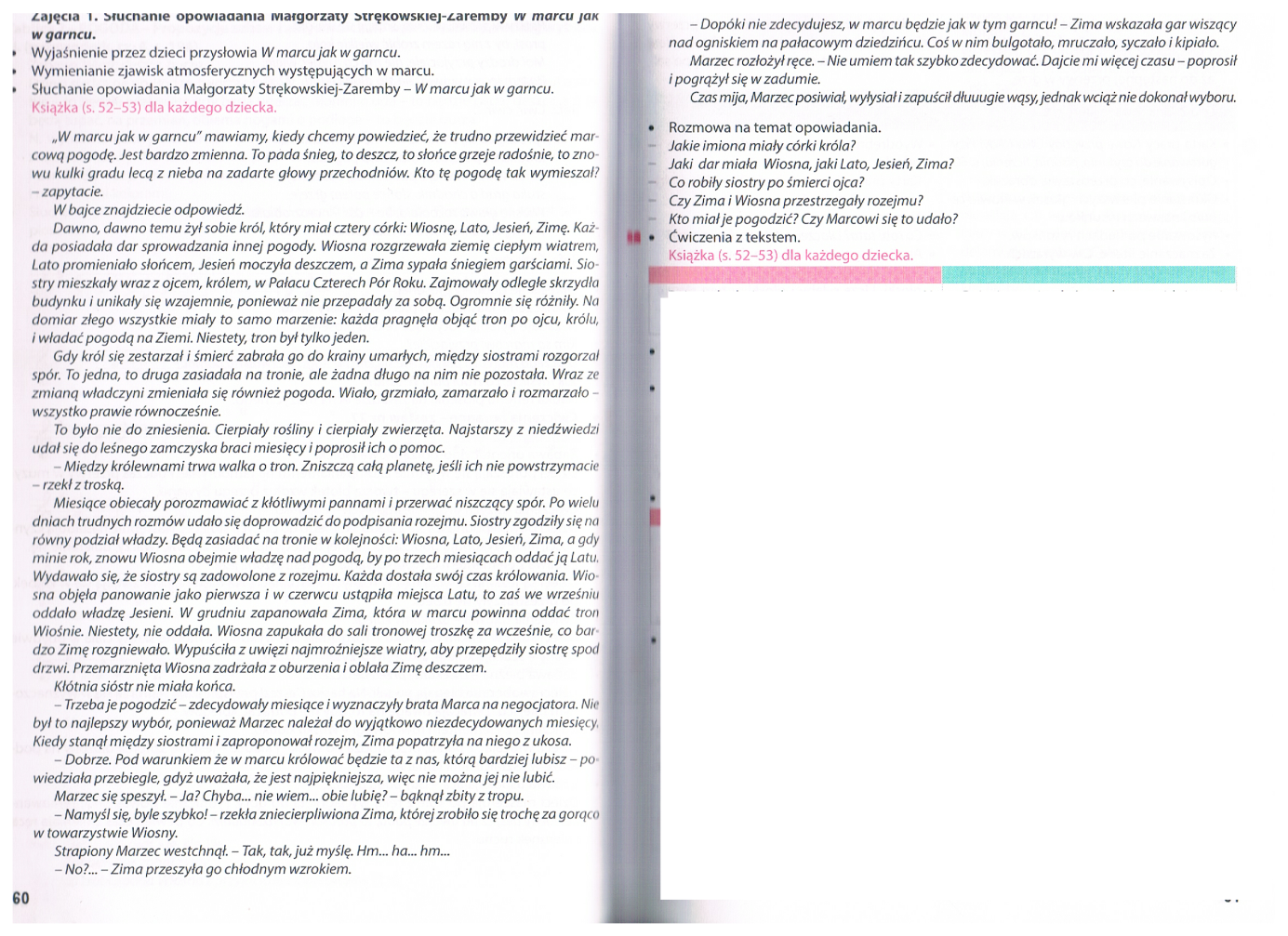 